Informace o transfuzním přípravku – ČTĚTE POZORNĚ!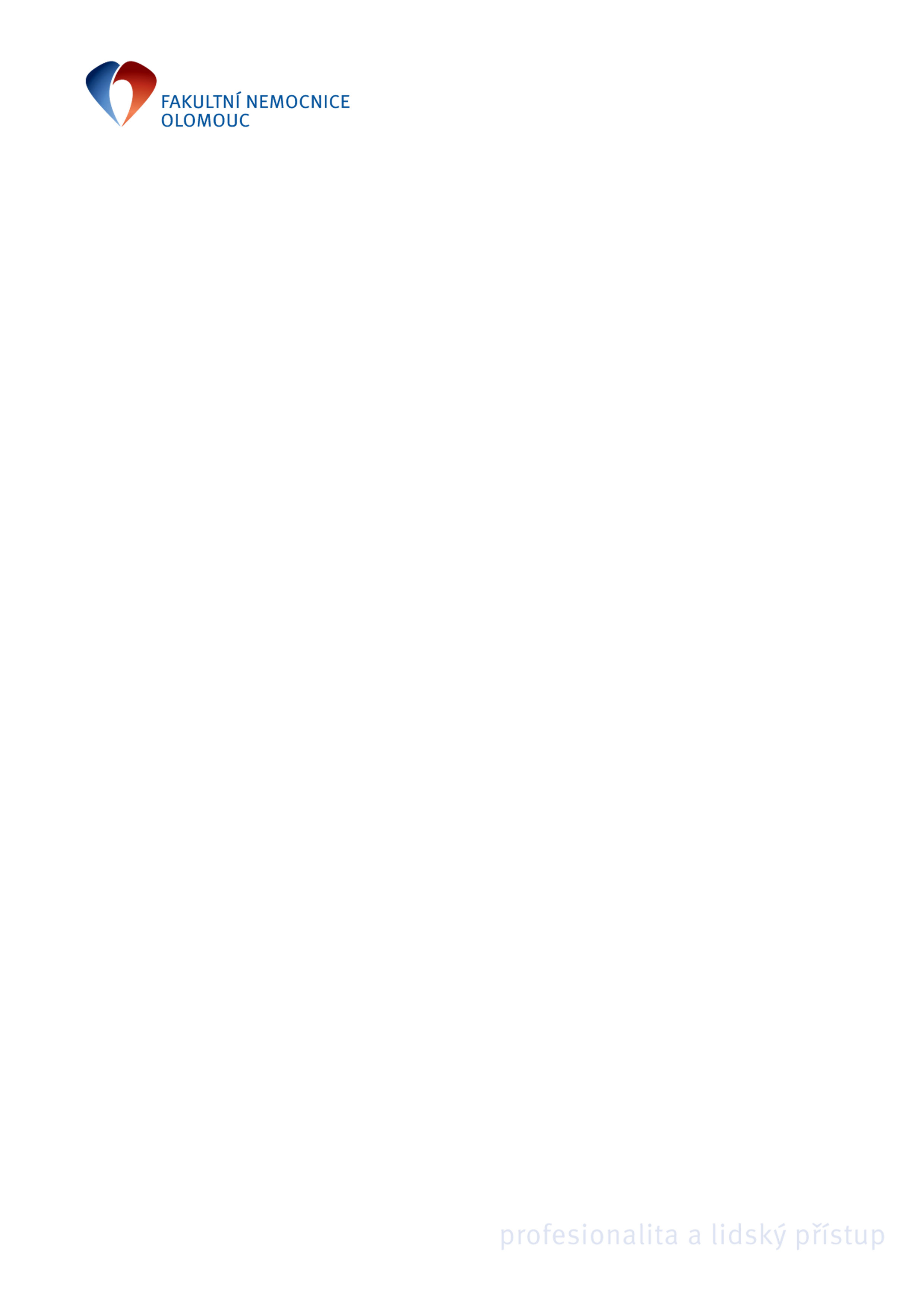 Transfuzní přípravek, který jste obdrželi, byl vyroben za dodržení všech definovaných postupů       pro výrobu, kontrolu a zabezpečování jakosti. K jeho znehodnocení může dojít nesprávným postupem při transportu, skladování, manipulaci nebo aplikaci. Žádáme Vás, abyste dodrželi následující pokyny. Případné doplňující informace Vám poskytneme na telefonním čísle 588 442 238. Název:       PLAZMA                 plazma deleukotizovaná                 plazma z aferézyZkratka:  P, PD, PAVýrobce:Transfuzní oddělení Fakultní nemocnice Olomouc, I. P. Pavlova 185/6, 779 00  Olomouc – C 2059.Složení: Normální plazmatické hladiny stabilních koagulačních faktorů, albuminu a imunoglobulinů. Obsahuje nejméně 70 % původního faktoru VIIIc a nejméně podobné množství dalších labilních koagulačních faktorů a přirozených inhibitorů.Celková bílkovina nejméně 50 g/l.Reziduální buňky: erytrocyty <6,0 x 109/l, leukocyty <0,1 x 109/l, trombocyty <50 x 109/l. Antikoagulační roztok CPD (u P, PD), antikoagulační roztok Sodium citrate 4% (u PA). Indikační skupina:Transfuzní přípravek, určen k intravenózní aplikaci.Kód: 0207921Charakteristika:Plazma je transfuzní přípravek získaný buď z  plné krve centrifugací a následným oddělením plazmy od erytrocytů nebo získaný odběrem technikou aferézy (= pomocí automatických přístrojů pro separaci krevních buněk) a následně zmrazený během jedné hodiny na , aby zůstaly zachovány labilní koagulační faktory ve funkčním stavu. Plazma je uvolněna pro klinické použití po 6 měsíční karanténě.Objem:      1 T.U.: 200 ml – 320 mlIndikace:  Akutní krvácení nebo příprava před invazivním zákrokem u nemocných s vrozeným nebo získaným nedostatkem koagulačních faktorů, pokud není k dispozici koncentrát daného faktoru.Masivní transfuze krve spojená s náhradou většího objemu krve v průběhu několika hodin při známkách nedostatečné koagulace a při trvalém krvácení.Zrušení kumarinového efektu (pokud je nezbytné dosáhnout okamžitou hemostázu k zástavě akutního krvácení nebo před neodkladným zákrokem).Vrozený nebo získaný nedostatek koagulačních faktorů, pokud není k dispozici specifický koncentrát faktoru. Ze získaných defektů je to především u vážných onemocnění jater, dále při DIC nebo poruše metabolismu vitamínu K.Defekt přirozených inhibitorů krevního srážení, pokud není k dispozici koncentrát – především antitrombin III.Náhrada plazmy u trombotické trombocytopenické purpury nebo hemolyticko-uremického syndromu.Nemoci z popálení na přechodu do 2. fáze.Hemolytická nemoc novorozence, a to pro resuspenzi erytrocytů v rámci výměnné transfuze.Kontraindikace:u pacientů s nesnášenlivostí plazmatických bílkovin,relativní hypervolémie,v případech, kde lze dosáhnout normalizace koagulačních faktorů jiným způsobem léčby,Přípravek se nemá používat:k pouhé úpravě objemového deficitu při absenci deficitu koagulačních faktorů, ani jako zdroj imunoglobulinů,v případech, kde je k dispozici alternativní výrobek, v němž byly inaktivovány viry,jako výživa nebo ke zlepšení hojení ran a ke zlepšení celkového stavu pacienta.Nežádoucí účinky:citrátová intoxikace při rychlé transfuzi velkých objemů,nehemolytické potransfuzní reakce (hlavně zimnice, horečka a kopřivka),riziko infekcí přenosných krví (hepatitidy, HIV) je možný bez ohledu na pečlivý výběr dárců                 a screeningová vyšetření,sepse způsobená náhodnou bakteriální kontaminací,akutní poškození plic vyvolané transfuzí (TRALI), přenos jiných patogenů, které se screeningově netestují nebo nebyly dosud rozpoznány.Interakce:Do vaku nebo transfuzní soupravy se nesmí přidávat žádné roztoky, ani roztoky jiných léčiv.Dávkování a způsob užití:Dávkování  určuje  lékař. Doporučená úvodní dávka plazmy je 10 ml – 20 ml na kg tělesné hmotnosti příjemce.Plazma se používá skupinově kompatibilní (AB0), není třeba respektovat RhD faktor.Rozmrazení se provádí ve vodní lázni + nebo v rozmrazovači za šetrného promíchávání.Přípravek se podává bezprostředně po rozmrazení. Plazma musí být spotřebována do 4 hodin od rozmrazení.Přípravek se nesmí znovu zmrazit ani uchovávat v tekutém stavu.Přípravek se podává intravenózně  transfuzním  setem s  filtrem  o  velikosti  pórů 170 m až 200 m.Před aplikací se musí zkontrolovat neporušenost obalu, vzhled a barva plazmy.Po rozmrazení by neměl být viditelný žádný nerozpuštěný kryoprotein.Kontrola dokumentace, čísla a typu transfuzního přípravku, doby použitelnosti a krevní skupiny.          Vše musí souhlasit s číslem uvedeným na průvodce testech slučitelnosti.                           Upozornění:Před vydáním P, PD, PA se provádí kontrola shody krevní skupiny pacienta a transfuzního přípravku.O transfuzi musí být proveden záznam ve zdravotnické dokumentaci pacienta, který musí obsahovat kompletní identifikaci příjemce (jméno, rodné číslo) a kompletní identifikaci přípravku.Přípravek nelze vrátit zpět na transfuzní oddělení (krevní banku).Pokud nebyl přípravek aplikován, musí být tato skutečnost písemně nahlášena transfuznímu oddělení (krevní bance) a zaznamenán údaj o naložení s ním.Při výskytu jakékoliv nežádoucí reakce během transfuze je třeba transfuzi OKAMŽITĚ PŘERUŠIT. Lékař vyplní formulář “Zpráva o nežádoucím účinku transfuze” a zajistí, aby se k formuláři přidal zbytek transfuzního přípravku s transfuzním setem a vzorkem krve pacienta odebraným po transfuzi (10 ml srážlivé krve) a odeslal zpět na transfuzní oddělení (krevní banku) za účelem imunologického vyšetření příčiny reakce. Zpráva musí obsahovat kompletní identifikaci přípravku a podrobný popis symptomů a klinických známek reakce. Hlásit je třeba nežádoucí reakce související s podáním transfuze, vzniklé během transfuze i po ní nebo podezření na ně.Vyhláška o lidské krvi (č. 143/2008 Sb., §  § 9) z důvodu zajištění hemovigilance (definice viz zákon o léčivech č. 378/2007 Sb., § 3) ukládá zdravotnickému zařízení podávající transfuzi (lékař) povinnost oznámit na SÚKL závažnou nežádoucí reakci u příjemce nebo podezření na ni, přičemž se jedná o reakci, která je pozorována během transfuze nebo po ni a souvisí s podáním transfuzního přípravku. Pro oznámení závažné nežádoucí rekce nebo podezření na ni se použije vzor oznámení uvedený v příloze č. 5 části A vyhlášky nebo na www.sukl.cz.Opatrnosti je třeba při použití u těchto stavů:různé typy nesnášenlivosti plazmy. Uchovávání:Přípravek se uchovává v mraznici při kontrolované teplotě –25 C nebo nižší.Doba použitelnosti je 36 měsíců od odběru a je uvedena na štítku transfuzního přípravku.Balení: 1 T.U. obsahuje plazmu pro klinické použití.Transport: Teplota přepravy plazmy je shodná jako teplota skladování <-. V případě doby transportu do 6 hodin lze akceptovat teplotu nad , maximálně však do .Datum poslední revize:Srpen 2018 – verze č. 07